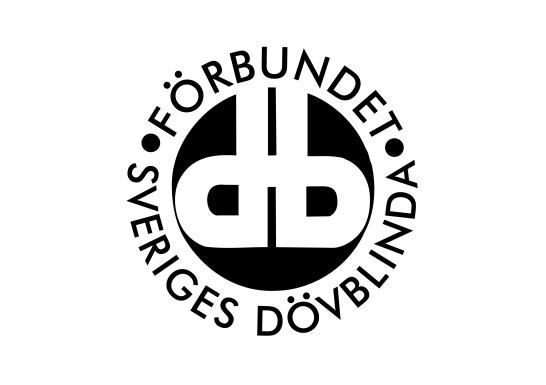 FSDB Stockholms och Gotlands LänÅrsmötesprotokoll 2020Lördagen den 29 augusti 2020 Plats: DBA Gotlandsgatan 44 i Gotlandssalen samt på distans via konferenssystemet Zoom. Närvarande: 17 röstberättigade medlemmar§ 1. Årsmötets öppnandeFSDB Stockholms och Gotlands läns ordförande Peter Falkegård hälsar alla varmt välkomna till årsmötet. Årets årsmöte skulle ha blivit av i våras, men fick uppskjutas ett par gånger på grund av coronapandemin. Nytt för i år är också att mötet hålls delvis på plats och delvis via konferenssystemet Zoom för att minska risken för smittspridning. Peter redogör för vad föreningen gjort under 2019. En tyst minut hålls också för en medlem Ulla Johansson som avlidit. Ulla var mor till FSDB:s framlidna medlem Katarina Johansson, och hon var föreningens stödmedlem i många år. Med detta förklarar Peter Falkegård årsmötet för öppnat. § 2. Fastställande av röstlängd Röstlängden beräknas till 17 röstberättigade medlemmar som närvarande på årsmötet. § 3. Årsmötets utlysandeÅrsmötet beslutar att godkänna att kallelse till årsmötet har skickats enligt stadgarna. § 4. Val av mötesfunktionärer a. Årsmötets ordförande Valberedningen föreslår Anette Ekberg att leda årsmötet. Årsmötet beslutar att välja Anette Ekberg som årsmötesordförande. Anette tackar för förtroendet och övertar ordförandeklubban från Peter. b. Årsmötets sekreterareValberedningen föreslår Sven Sandin som årsmötets sekreterare. Årsmötet beslutar att välja Sven Sandin som årsmötessekreterare. Sven tackar för förtroendet och följer årsmötet via zoomlänk. c. Två protokolljusterare tillika rösträknareMedlemmarna föreslår att Pontus Degsell och Sten-Owe Bjelvestad väljs som protokolljusterare tillika rösträknare. Årsmötet beslutar att välja Pontus Degsell och Sten-Owe Bjelvestad som protokolljusterare tillika rösträknare. § 5. Fastställande av nomineringstids utgång samt antal ledamöter i styrelsenValberedningen berättar hur arbetet gått med att leta efter kandidater till olika förtroendeposter. Det tog tid att få fram en nomineringslista som lämnats på årsmötet. Valberedningen meddelar att det finns ytterligare två namn som visat intresse för att ställa upp som styrelseledamöter: Albin Henricsson och Rolf Eriksson. Albin Henricsson meddelar på plats att han drar sig ur medan Rolf meddelar att han ställer upp som motkandidat. Årsmötet beslutar att nomineringstiden slutar kl. 12.00. Årsmötet beslutar att godkänna valberedningens nomineringslista samt att Rolf  Eriksson står som motkandidat.  § 6. Årsredovisning Årsredovisningen omfattar både verksamhetsberättelse och ekonomisk berättelse för 2019. Medlemmar har tillsänts handlingar före årsmötet. Pontus Degsell redogör för årsmötet hur föreningens ekonomi sett ut under verksamhetsår 2019. Årsmötet beslutar att godkänna årsredovisningen för 2019.  § 7. RevisionsberättelsePontus Degsell redogör för revisorernas berättelse för år 2019 som också skickats till medlemmarna. Årsmötet beslutar att godkänna revisorsberättelsen för 2019 och lägga dem till handlingarna. § 8. Ansvarsfrihet för styrelsenÅrsmötet beslutar att bevilja styrelsen ansvarsfrihet för verksamhetsår 2019. § 9. Fastställande av arvoden till funktionärer Årsmötet beslutar att samma arvoden som gällt för föregående år också fastställs för innevarande år.  § 10. Behandling av propositionera. stadgeändringar Årsmötet går igenom behandling av en proposition på stadgeändring. I stadgegruppen ingår Peter Falkegård, Rolf Eriksson, Jane Eriksen och Anita Örum. Den första ändringen gäller föreningens namn under § 1.1. FSDB Stockholms och Gotlands län ändrar namn till FSDB Stockholm Gotland. Detta eftersom begreppet “län” inte längre finns i svensk lagstiftning och att det blir lättare att bokstavera/teckna föreningsnamnet om det är kortare. Pontus Degsell begär en ordningsfråga och föreslår att årsmötet bara går igenom de stycken som ändrats för att spara tid. Årsmötet godkänner Pontus’ förslag. Rolf Eriksson redogör skälen för stadgeändringar under § 2.1, § 2.2, § 2.4, § 4.4, § 4.5, § 4.6, § 5.1, § 6.1, § 6.2, § 6.3 och § 10 inför årsmötet. Årsmötet beslutar att godkänna namnbyte och stadgeändringar som redogjorts. Ingela Jacobsson framför en sakupplysning om att Riksförbundet FSDB gör en översyn av normalstadgar för lokalföreningarna. FSDB återkommer i frågan till lokalföreningarna. § 11. Behandling av motionera. LSSEn motion har inkommit från en medlem om att arbeta med LSS-frågor. Peter Falkegård redogör för innehållet i motionen och menar att motionen inte kan behandlas på årsmötet eftersom medlemmen som skrivit motionen inte har förnyat sitt medlemskap i FSDB Stockholms och Gotlands län. Mia Netterdag ställer frågan om vem som skrivit motionen. Peter Falkegård svarar att det inte är etiskt att namnge den person som skrivit motioner på grund av att denne inte längre är medlem. Mia tackar för svaret. Peter framhåller att det förs in i protokoll för kännedom att motionen lyfts fram. § 12. Val av ordförande Valberedningen föreslår omval av Peter Falkegård som ordförande för ett år. Årsmötet beslutar att välja Peter Falkegård som ordförande för ett år. Peter står upp och tackar medlemmarna för förtroendet. Han lovar att leda föreningen det kommande året året efter att ha varit sjukskriven hösten förra året. § 13. Val av tre styrelseledamöter på två årValberedningen föreslår omval av Angelique Qviberg samt nyval av Mia Netterdag och Gunnar Sandström som styrelseledamöter för en tid av två år. Rolf Eriksson har anmält sig som motkandidat. Kandidaterna presenterar sig för medlemmarna på årsmötet. Sluten omröstning begärs. Årsmötet beslutar att genomföra sluten omröstning av ledamöter. Röstkort delas ut till medlemmarna. Medlemmar som röstar på distans skickar sina röster via sms till rösträknarna. Rösträknarna Pontus Degsell och Sten-Owe Bjelvestad redovisar resultatet av valet. Gunnar Sandström fick 15 röster, Angelique Qviberg fick 12 röster och Rolf Eriksson fick 10 röster. Årsmötet beslutar att välja Gunnar Sandström, Angelique Qviberg och Rolf Eriksson som nya styrelseledamöter. § 14. Val av revisorer och ersättareValberedningen föreslår omval av auktoriserad revisor Johan Engdahl som ordinarie ledamot och nyval av Michael Christersson som ersättare. Likaså föreslår valberedningen omval av föreningsrevisor Henrik Sundqvist som ordinarie ledamot. En vakant plats som ersättare återstår. Valberedningen överlåter åt årsmötet att föreslå en ersättare. Sten-Owe Bjelvestad föreslås som ersättare. Sten-Owe tackar ja till att ställa upp.Årsmötet beslutar att godkänna förslagen till revisorer och ersättare. § 15. Val av valberedning tre personer samtliga röstberättigade varav en sammankallandeSamtliga tre medlemmar i den nuvarande valberedningen visar intresse för att ställa upp för omval. Årsmötet beslutar att välja Ann Jansson, Göran Rydberg och Lena Svensson till valberedningen. Ann Jansson väljs som sammankallande. § 16. AvslutningMötesordföranden Anette Ekberg tackar alla medlemmar för ett väl genomfört årsmöte trots vissa tekniska problem. Anette bedömer att det fungerar jättebra att föra årsmötesförhandlingarna genom konferenssystemet zoom. Anette överlämnar ordet till ordföranden Peter Falkegård. Peter Falkegård riktar ett särskilt tack till avgående ledamoten Albin Henricsson för sin tid i styrelsen samt tack till mötesfunktionärer Anette Ekberg och Sven Sandin för att ha lett årsmötet. Presentkort skickas till alla för sina insatser. Vid protokollet:Anette Ekberg                                         		Sven Sandin Mötesordförande 	                               	Mötessekreterare                                    	Pontus Degsell                                       	Sten-Owe BjelvestadJusterare                                                 	JusterareRöstlängd vid FSDB Stockholm och Gotlands Läns årsmöte 29 augusti 2020Röstberättigade medlemmar:1. Mia Netterdag2. Gunnar Sandström3. Peter Falkegård4. Anette Rosing5. Angelique Qviberg Olsen6. Alex Boije7. Rolf Eriksson8. Albin Henricsson9. Gurli Wåglund10. Göran Rydberg från § 611. Sten Owe Bjelvestad12. Fadumo Nuur13. Ann Jansson14. Mikael Lundgren från § 1- § 515. Lena Svensson16. Pontus Degsell17. Anita Örum